Unit 8	 			Name: __________________________________________________ Date: _________________________ Period: _____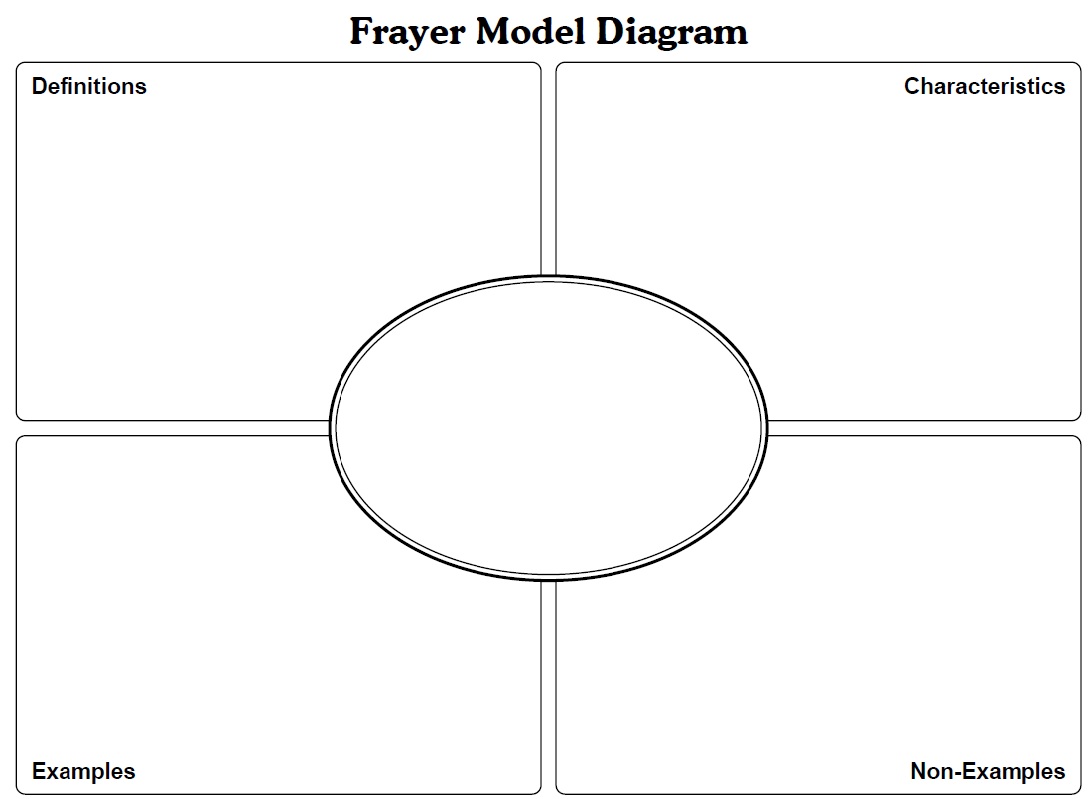 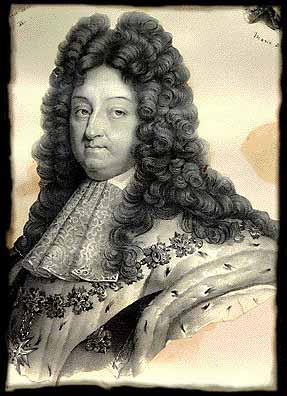 Absolute Monarch Case Study:  Louis XIV of FranceUsing the space below, list reasons why Louis XIV is considered an absolute monarch.  Be prepared to discuss these reasons the following class period.  Political – Economic – Social – Religious – Cultural – Other -   